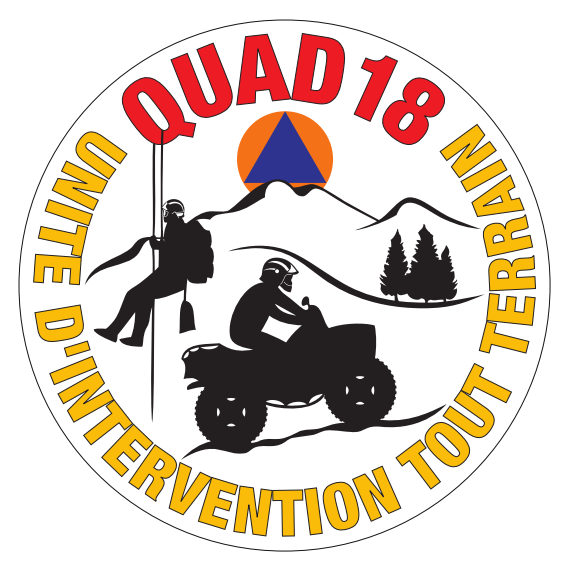 DEMANDE DE DISPOSITIF PRÉVISIONNEL DE SECOURS(A remplir par l’organisateur de la manifestation et à imprimer en recto/verso)Conformément à la réglementation en vigueur, tout dispositif prévisionnel de secours à personnes doit faire l’objet d’une demande écrite à l’association de sécurité civile prestataire de la part de l’organisateur de la manifestation ou du rassemblement de personnes.Cette demande doit être signée par l’organisateur, attestant ainsi l’exactitude des éléments portés dans ce document. Pour cela, ce dernier doit fournir les éléments suivants :                                                                                            Certifié exact. Fait le :                                                                                                                                           Signature de l’organisateurOrganisme demandeurOrganisme demandeurOrganisme demandeurOrganisme demandeurOrganisme demandeurOrganisme demandeurOrganisme demandeurOrganisme demandeurOrganisme demandeurOrganisme demandeurOrganisme demandeurOrganisme demandeurOrganisme demandeurOrganisme demandeurOrganisme demandeurOrganisme demandeurOrganisme demandeurOrganisme demandeurOrganisme demandeurOrganisme demandeurOrganisme demandeurOrganisme demandeurOrganisme demandeurOrganisme demandeurOrganisme demandeurOrganisme demandeurOrganisme demandeurOrganisme demandeurOrganisme demandeurOrganisme demandeurOrganisme demandeurOrganisme demandeurOrganisme demandeurOrganisme demandeurOrganisme demandeurRaison sociale :Raison sociale :Raison sociale :Raison sociale :Raison sociale :Raison sociale :Raison sociale :Raison sociale :Adresse :Adresse :Adresse :Adresse :Adresse :Téléphone fixe :Téléphone fixe :Téléphone fixe :Téléphone fixe :Téléphone fixe :Téléphone fixe :Téléphone fixe :Téléphone fixe :Téléphone fixe :Téléphone portable :Téléphone portable :Téléphone portable :Téléphone portable :Fax :Mail :Mail :Mail :Représenté par :Représenté par :Représenté par :Représenté par :Représenté par :Représenté par :Représenté par :Représenté par :Représenté par :Représenté par :Fonction :Fonction :Fonction :Fonction :Représenté légalement par :Représenté légalement par :Représenté légalement par :Représenté légalement par :Représenté légalement par :Représenté légalement par :Représenté légalement par :Représenté légalement par :Représenté légalement par :Représenté légalement par :Représenté légalement par :Représenté légalement par :Représenté légalement par :Représenté légalement par :Représenté légalement par :Représenté légalement par :Représenté légalement par :Représenté légalement par :Fonction :Fonction :Fonction :Fonction :Caractéristiques de la manifestationCaractéristiques de la manifestationCaractéristiques de la manifestationCaractéristiques de la manifestationCaractéristiques de la manifestationCaractéristiques de la manifestationCaractéristiques de la manifestationCaractéristiques de la manifestationCaractéristiques de la manifestationCaractéristiques de la manifestationCaractéristiques de la manifestationCaractéristiques de la manifestationCaractéristiques de la manifestationCaractéristiques de la manifestationCaractéristiques de la manifestationCaractéristiques de la manifestationCaractéristiques de la manifestationCaractéristiques de la manifestationCaractéristiques de la manifestationCaractéristiques de la manifestationCaractéristiques de la manifestationCaractéristiques de la manifestationCaractéristiques de la manifestationCaractéristiques de la manifestationCaractéristiques de la manifestationCaractéristiques de la manifestationCaractéristiques de la manifestationCaractéristiques de la manifestationCaractéristiques de la manifestationCaractéristiques de la manifestationCaractéristiques de la manifestationCaractéristiques de la manifestationCaractéristiques de la manifestationCaractéristiques de la manifestationCaractéristiques de la manifestationNom :Nom :Activité/Type :Activité/Type :Activité/Type :Activité/Type :Activité/Type :Activité/Type :Activité/Type :Activité/Type :Date(s) :Date(s) :Date(s) :Date(s) :Horaires :Horaires :Horaires :Horaires :Horaires :Horaires :Nom du contact sur place :Nom du contact sur place :Nom du contact sur place :Nom du contact sur place :Nom du contact sur place :Nom du contact sur place :Nom du contact sur place :Nom du contact sur place :Nom du contact sur place :Nom du contact sur place :Nom du contact sur place :Nom du contact sur place :Nom du contact sur place :Nom du contact sur place :Nom du contact sur place :Nom du contact sur place :Nom du contact sur place :Téléphone fixe :Téléphone fixe :Téléphone fixe :Téléphone fixe :Téléphone fixe :Téléphone fixe :Téléphone fixe :Téléphone fixe :Téléphone fixe :Téléphone fixe :Téléphone fixe :Téléphone portable :Téléphone portable :Téléphone portable :Téléphone portable :Téléphone portable :Fonction de ce contact :Fonction de ce contact :Fonction de ce contact :Fonction de ce contact :Fonction de ce contact :Fonction de ce contact :Fonction de ce contact :Fonction de ce contact :Fonction de ce contact :Fonction de ce contact :Fonction de ce contact :Fonction de ce contact :Fonction de ce contact :Fonction de ce contact :Fonction de ce contact :Adresse de la manifestation :Adresse de la manifestation :Adresse de la manifestation :Adresse de la manifestation :Adresse de la manifestation :Adresse de la manifestation :Adresse de la manifestation :Adresse de la manifestation :Adresse de la manifestation :Adresse de la manifestation :Adresse de la manifestation :Adresse de la manifestation :Adresse de la manifestation :Adresse de la manifestation :Adresse de la manifestation :Adresse de la manifestation :Adresse de la manifestation :Adresse de la manifestation :Adresse de la manifestation :Circuit :Circuit :Circuit :Oui Oui Oui Oui Oui Oui Oui Oui Oui Non Non Non Non Non Non Non Si oui :Si oui :Si oui :Si oui :Ouvert Ouvert Ouvert Fermé Fermé Superficie :Superficie :Superficie :Superficie :Superficie :Superficie :Superficie :Distance maxi entre les 2 points les plus éloignés du site :Distance maxi entre les 2 points les plus éloignés du site :Distance maxi entre les 2 points les plus éloignés du site :Distance maxi entre les 2 points les plus éloignés du site :Distance maxi entre les 2 points les plus éloignés du site :Distance maxi entre les 2 points les plus éloignés du site :Distance maxi entre les 2 points les plus éloignés du site :Distance maxi entre les 2 points les plus éloignés du site :Distance maxi entre les 2 points les plus éloignés du site :Distance maxi entre les 2 points les plus éloignés du site :Distance maxi entre les 2 points les plus éloignés du site :Distance maxi entre les 2 points les plus éloignés du site :Distance maxi entre les 2 points les plus éloignés du site :Distance maxi entre les 2 points les plus éloignés du site :Distance maxi entre les 2 points les plus éloignés du site :Distance maxi entre les 2 points les plus éloignés du site :Risques particuliers :Risques particuliers :Risques particuliers :Risques particuliers :Risques particuliers :Risques particuliers :Risques particuliers :Risques particuliers :Risques particuliers :Risques particuliers :Risques particuliers :Risques particuliers :Risques particuliers :Risques particuliers :Nature de la demandeNature de la demandeNature de la demandeNature de la demandeNature de la demandeNature de la demandeNature de la demandeNature de la demandeNature de la demandeNature de la demandeNature de la demandeNature de la demandeNature de la demandeNature de la demandeNature de la demandeNature de la demandeNature de la demandeNature de la demandeNature de la demandeNature de la demandeNature de la demandeNature de la demandeNature de la demandeNature de la demandeNature de la demandeNature de la demandeNature de la demandeNature de la demandeNature de la demandeNature de la demandeNature de la demandeNature de la demandeNature de la demandeNature de la demandeNature de la demandeNature de la demandeNature de la demandeNature de la demandeNature de la demandeNature de la demandeNature de la demandeNature de la demandeNature de la demandeNature de la demandeNature de la demandeNature de la demandeNature de la demandeNature de la demandeNature de la demandeNature de la demandeNature de la demandeNature de la demandeNature de la demandeNature de la demandeNature de la demandeNature de la demandeNature de la demandeNature de la demandeNature de la demandeNature de la demandeNature de la demandeNature de la demandeNature de la demandeNature de la demandeEffectif d’acteurs :Effectif d’acteurs :Effectif d’acteurs :Effectif d’acteurs :Effectif d’acteurs :Effectif d’acteurs :Effectif d’acteurs :Effectif d’acteurs :Effectif d’acteurs :Effectif d’acteurs :Effectif d’acteurs :Tranche d’âge :Tranche d’âge :Tranche d’âge :Tranche d’âge :Tranche d’âge :Tranche d’âge :Tranche d’âge :Tranche d’âge :Tranche d’âge :Tranche d’âge :Tranche d’âge :Tranche d’âge :Tranche d’âge :Tranche d’âge :Effectif public :Effectif public :Effectif public :Effectif public :Effectif public :Effectif public :Effectif public :Effectif public :Effectif public :Effectif public :Effectif public :Effectif public :Tranche d’âge :Tranche d’âge :Tranche d’âge :Tranche d’âge :Tranche d’âge :Tranche d’âge :Tranche d’âge :Tranche d’âge :Tranche d’âge :Tranche d’âge :Tranche d’âge :Tranche d’âge :Tranche d’âge :Tranche d’âge :- communication (traducteur) :- communication (traducteur) :- communication (traducteur) :- communication (traducteur) :- communication (traducteur) :- communication (traducteur) :- communication (traducteur) :- communication (traducteur) :- communication (traducteur) :- communication (traducteur) :- communication (traducteur) :- communication (traducteur) :- communication (traducteur) :- communication (traducteur) :- communication (traducteur) :- communication (traducteur) :- communication (traducteur) :- communication (traducteur) :- communication (traducteur) :- communication (traducteur) :- communication (traducteur) :- communication (traducteur) :Personnes ayant des besoins particuliers :Personnes ayant des besoins particuliers :Personnes ayant des besoins particuliers :Personnes ayant des besoins particuliers :Personnes ayant des besoins particuliers :Personnes ayant des besoins particuliers :Personnes ayant des besoins particuliers :Personnes ayant des besoins particuliers :Personnes ayant des besoins particuliers :Personnes ayant des besoins particuliers :Personnes ayant des besoins particuliers :Personnes ayant des besoins particuliers :Personnes ayant des besoins particuliers :Personnes ayant des besoins particuliers :Personnes ayant des besoins particuliers :Personnes ayant des besoins particuliers :Personnes ayant des besoins particuliers :Personnes ayant des besoins particuliers :Personnes ayant des besoins particuliers :Personnes ayant des besoins particuliers :Personnes ayant des besoins particuliers :Personnes ayant des besoins particuliers :Personnes ayant des besoins particuliers :Personnes ayant des besoins particuliers :Personnes ayant des besoins particuliers :Personnes ayant des besoins particuliers :Personnes ayant des besoins particuliers :Personnes ayant des besoins particuliers :Personnes ayant des besoins particuliers :Personnes ayant des besoins particuliers :- déplacement (chaise roulante…) :- déplacement (chaise roulante…) :- déplacement (chaise roulante…) :- déplacement (chaise roulante…) :- déplacement (chaise roulante…) :- déplacement (chaise roulante…) :- déplacement (chaise roulante…) :- déplacement (chaise roulante…) :- déplacement (chaise roulante…) :- déplacement (chaise roulante…) :- déplacement (chaise roulante…) :- déplacement (chaise roulante…) :- déplacement (chaise roulante…) :- déplacement (chaise roulante…) :- déplacement (chaise roulante…) :- déplacement (chaise roulante…) :- déplacement (chaise roulante…) :- déplacement (chaise roulante…) :- déplacement (chaise roulante…) :- déplacement (chaise roulante…) :- déplacement (chaise roulante…) :- déplacement (chaise roulante…) :- Autres :- Autres :- Autres :- Autres :- Autres :- Autres :- Autres :- Autres :- Autres :Durée présence du public :Durée présence du public :Durée présence du public :Durée présence du public :Durée présence du public :Durée présence du public :Durée présence du public :Durée présence du public :Durée présence du public :Durée présence du public :Durée présence du public :Durée présence du public :Durée présence du public :Durée présence du public :Durée présence du public :Durée présence du public :Durée présence du public :Durée présence du public :Durée présence du public :Durée présence du public :Public :AssisAssisAssisAssisAssisAssisAssisAssisAssisAssisAssisAssisDeboutDeboutDeboutDeboutDeboutDeboutDeboutDeboutDeboutDeboutDeboutDeboutDeboutStatiqueStatiqueStatiqueStatiqueStatiqueStatiqueStatiqueStatiqueStatiqueStatiqueStatiqueStatiqueStatiqueStatiqueDynamiqueDynamiqueDynamiqueDynamiqueDynamiqueDynamiqueDynamiqueDynamiqueDynamiqueDynamiqueCaractéristiques de l’environnement et de l’accessibilité du siteCaractéristiques de l’environnement et de l’accessibilité du siteCaractéristiques de l’environnement et de l’accessibilité du siteCaractéristiques de l’environnement et de l’accessibilité du siteCaractéristiques de l’environnement et de l’accessibilité du siteCaractéristiques de l’environnement et de l’accessibilité du siteCaractéristiques de l’environnement et de l’accessibilité du siteCaractéristiques de l’environnement et de l’accessibilité du siteCaractéristiques de l’environnement et de l’accessibilité du siteCaractéristiques de l’environnement et de l’accessibilité du siteCaractéristiques de l’environnement et de l’accessibilité du siteCaractéristiques de l’environnement et de l’accessibilité du siteCaractéristiques de l’environnement et de l’accessibilité du siteCaractéristiques de l’environnement et de l’accessibilité du siteCaractéristiques de l’environnement et de l’accessibilité du siteCaractéristiques de l’environnement et de l’accessibilité du siteCaractéristiques de l’environnement et de l’accessibilité du siteCaractéristiques de l’environnement et de l’accessibilité du siteCaractéristiques de l’environnement et de l’accessibilité du siteCaractéristiques de l’environnement et de l’accessibilité du siteCaractéristiques de l’environnement et de l’accessibilité du siteCaractéristiques de l’environnement et de l’accessibilité du siteCaractéristiques de l’environnement et de l’accessibilité du siteCaractéristiques de l’environnement et de l’accessibilité du siteCaractéristiques de l’environnement et de l’accessibilité du siteCaractéristiques de l’environnement et de l’accessibilité du siteCaractéristiques de l’environnement et de l’accessibilité du siteCaractéristiques de l’environnement et de l’accessibilité du siteCaractéristiques de l’environnement et de l’accessibilité du siteCaractéristiques de l’environnement et de l’accessibilité du siteCaractéristiques de l’environnement et de l’accessibilité du siteCaractéristiques de l’environnement et de l’accessibilité du siteCaractéristiques de l’environnement et de l’accessibilité du siteCaractéristiques de l’environnement et de l’accessibilité du siteCaractéristiques de l’environnement et de l’accessibilité du siteCaractéristiques de l’environnement et de l’accessibilité du siteCaractéristiques de l’environnement et de l’accessibilité du siteCaractéristiques de l’environnement et de l’accessibilité du siteCaractéristiques de l’environnement et de l’accessibilité du siteCaractéristiques de l’environnement et de l’accessibilité du siteCaractéristiques de l’environnement et de l’accessibilité du siteCaractéristiques de l’environnement et de l’accessibilité du siteCaractéristiques de l’environnement et de l’accessibilité du siteCaractéristiques de l’environnement et de l’accessibilité du siteCaractéristiques de l’environnement et de l’accessibilité du siteCaractéristiques de l’environnement et de l’accessibilité du siteCaractéristiques de l’environnement et de l’accessibilité du siteCaractéristiques de l’environnement et de l’accessibilité du siteCaractéristiques de l’environnement et de l’accessibilité du siteCaractéristiques de l’environnement et de l’accessibilité du siteCaractéristiques de l’environnement et de l’accessibilité du siteCaractéristiques de l’environnement et de l’accessibilité du siteCaractéristiques de l’environnement et de l’accessibilité du siteCaractéristiques de l’environnement et de l’accessibilité du siteCaractéristiques de l’environnement et de l’accessibilité du siteCaractéristiques de l’environnement et de l’accessibilité du siteCaractéristiques de l’environnement et de l’accessibilité du siteCaractéristiques de l’environnement et de l’accessibilité du siteCaractéristiques de l’environnement et de l’accessibilité du siteCaractéristiques de l’environnement et de l’accessibilité du siteCaractéristiques de l’environnement et de l’accessibilité du siteCaractéristiques de l’environnement et de l’accessibilité du siteCaractéristiques de l’environnement et de l’accessibilité du siteCaractéristiques de l’environnement et de l’accessibilité du siteStructure :Structure :Structure :Structure :PermanentePermanentePermanentePermanentePermanentePermanentePermanentePermanentePermanentePermanentePermanentePermanentePermanentePermanentePermanentePermanentePermanentePermanenteNon permanente Non permanente Non permanente Non permanente Non permanente Non permanente Non permanente Non permanente Non permanente Non permanente Non permanente Non permanente Non permanente Non permanente Non permanente Types :Types :Types :Types :Types :Types :Types :Types :Types :Voies publiques :Voies publiques :Voies publiques :Voies publiques :Voies publiques :Voies publiques :Voies publiques :Voies publiques :Voies publiques :Oui Oui Oui Oui Oui Oui Oui Oui Oui Oui Oui Oui Oui Non Non Non Non Non Non Non Non Non Non Dimension de l’espace naturel :Dimension de l’espace naturel :Dimension de l’espace naturel :Dimension de l’espace naturel :Dimension de l’espace naturel :Dimension de l’espace naturel :Dimension de l’espace naturel :Dimension de l’espace naturel :Dimension de l’espace naturel :Dimension de l’espace naturel :Dimension de l’espace naturel :Dimension de l’espace naturel :Dimension de l’espace naturel :Dimension de l’espace naturel :Dimension de l’espace naturel :Dimension de l’espace naturel :Dimension de l’espace naturel :Dimension de l’espace naturel :Dimension de l’espace naturel :Dimension de l’espace naturel :Dimension de l’espace naturel :Dimension de l’espace naturel :Dimension de l’espace naturel :Distance de brancardage :Distance de brancardage :Distance de brancardage :Distance de brancardage :Distance de brancardage :Distance de brancardage :Distance de brancardage :Distance de brancardage :Distance de brancardage :Distance de brancardage :Distance de brancardage :Distance de brancardage :Distance de brancardage :Distance de brancardage :Distance de brancardage :Distance de brancardage :Distance de brancardage :Distance de brancardage :Distance de brancardage :Longueur de la pente du terrain :Longueur de la pente du terrain :Longueur de la pente du terrain :Longueur de la pente du terrain :Longueur de la pente du terrain :Longueur de la pente du terrain :Longueur de la pente du terrain :Longueur de la pente du terrain :Longueur de la pente du terrain :Longueur de la pente du terrain :Longueur de la pente du terrain :Longueur de la pente du terrain :Longueur de la pente du terrain :Longueur de la pente du terrain :Longueur de la pente du terrain :Longueur de la pente du terrain :Longueur de la pente du terrain :Longueur de la pente du terrain :Longueur de la pente du terrain :Longueur de la pente du terrain :Longueur de la pente du terrain :Longueur de la pente du terrain :Longueur de la pente du terrain :Autres conditions d’accès difficile :Autres conditions d’accès difficile :Autres conditions d’accès difficile :Autres conditions d’accès difficile :Autres conditions d’accès difficile :Autres conditions d’accès difficile :Autres conditions d’accès difficile :Autres conditions d’accès difficile :Autres conditions d’accès difficile :Autres conditions d’accès difficile :Autres conditions d’accès difficile :Autres conditions d’accès difficile :Autres conditions d’accès difficile :Autres conditions d’accès difficile :Autres conditions d’accès difficile :Autres conditions d’accès difficile :Autres conditions d’accès difficile :Autres conditions d’accès difficile :Autres conditions d’accès difficile :Autres conditions d’accès difficile :Autres conditions d’accès difficile :Autres conditions d’accès difficile :Autres conditions d’accès difficile :Autres conditions d’accès difficile :Autres conditions d’accès difficile :Structures fixes de secours public les plus prochesStructures fixes de secours public les plus prochesStructures fixes de secours public les plus prochesStructures fixes de secours public les plus prochesStructures fixes de secours public les plus prochesStructures fixes de secours public les plus prochesStructures fixes de secours public les plus prochesStructures fixes de secours public les plus prochesStructures fixes de secours public les plus prochesStructures fixes de secours public les plus prochesStructures fixes de secours public les plus prochesStructures fixes de secours public les plus prochesStructures fixes de secours public les plus prochesStructures fixes de secours public les plus prochesStructures fixes de secours public les plus prochesStructures fixes de secours public les plus prochesStructures fixes de secours public les plus prochesStructures fixes de secours public les plus prochesStructures fixes de secours public les plus prochesStructures fixes de secours public les plus prochesStructures fixes de secours public les plus prochesStructures fixes de secours public les plus prochesStructures fixes de secours public les plus prochesStructures fixes de secours public les plus prochesStructures fixes de secours public les plus prochesStructures fixes de secours public les plus prochesStructures fixes de secours public les plus prochesStructures fixes de secours public les plus prochesStructures fixes de secours public les plus prochesStructures fixes de secours public les plus prochesStructures fixes de secours public les plus prochesStructures fixes de secours public les plus prochesStructures fixes de secours public les plus prochesStructures fixes de secours public les plus prochesStructures fixes de secours public les plus prochesStructures fixes de secours public les plus prochesStructures fixes de secours public les plus prochesStructures fixes de secours public les plus prochesStructures fixes de secours public les plus prochesStructures fixes de secours public les plus prochesStructures fixes de secours public les plus prochesStructures fixes de secours public les plus prochesStructures fixes de secours public les plus prochesStructures fixes de secours public les plus prochesStructures fixes de secours public les plus prochesStructures fixes de secours public les plus prochesStructures fixes de secours public les plus prochesStructures fixes de secours public les plus prochesStructures fixes de secours public les plus prochesStructures fixes de secours public les plus prochesStructures fixes de secours public les plus prochesStructures fixes de secours public les plus prochesStructures fixes de secours public les plus prochesStructures fixes de secours public les plus prochesStructures fixes de secours public les plus prochesStructures fixes de secours public les plus prochesStructures fixes de secours public les plus prochesStructures fixes de secours public les plus prochesStructures fixes de secours public les plus prochesStructures fixes de secours public les plus prochesStructures fixes de secours public les plus prochesStructures fixes de secours public les plus prochesStructures fixes de secours public les plus prochesStructures fixes de secours public les plus prochesCentre d’incendie et de secours de :Centre d’incendie et de secours de :Centre d’incendie et de secours de :Centre d’incendie et de secours de :Centre d’incendie et de secours de :Centre d’incendie et de secours de :Centre d’incendie et de secours de :Centre d’incendie et de secours de :Centre d’incendie et de secours de :Centre d’incendie et de secours de :Centre d’incendie et de secours de :Centre d’incendie et de secours de :Centre d’incendie et de secours de :Centre d’incendie et de secours de :Centre d’incendie et de secours de :Centre d’incendie et de secours de :Centre d’incendie et de secours de :Centre d’incendie et de secours de :Centre d’incendie et de secours de :Centre d’incendie et de secours de :Centre d’incendie et de secours de :Centre d’incendie et de secours de :Centre d’incendie et de secours de :Centre d’incendie et de secours de :Centre d’incendie et de secours de :Centre d’incendie et de secours de :Distance :Distance :Distance :Distance :Distance :Distance :Distance :kmkmkmkmStructure hospitalière de :Structure hospitalière de :Structure hospitalière de :Structure hospitalière de :Structure hospitalière de :Structure hospitalière de :Structure hospitalière de :Structure hospitalière de :Structure hospitalière de :Structure hospitalière de :Structure hospitalière de :Structure hospitalière de :Structure hospitalière de :Structure hospitalière de :Structure hospitalière de :Structure hospitalière de :Structure hospitalière de :Structure hospitalière de :Distance :Distance :Distance :Distance :Distance :Distance :kmkmkmkmDocuments jointsDocuments jointsDocuments jointsDocuments jointsDocuments jointsDocuments jointsDocuments jointsDocuments jointsDocuments jointsDocuments jointsDocuments jointsDocuments jointsDocuments jointsDocuments jointsDocuments jointsDocuments jointsDocuments jointsDocuments jointsDocuments jointsDocuments jointsDocuments jointsDocuments jointsDocuments jointsDocuments jointsDocuments jointsDocuments jointsDocuments jointsDocuments jointsDocuments jointsDocuments jointsDocuments jointsDocuments jointsDocuments jointsDocuments jointsDocuments jointsDocuments jointsDocuments jointsDocuments jointsDocuments jointsDocuments jointsDocuments jointsDocuments jointsDocuments jointsDocuments jointsDocuments jointsDocuments jointsDocuments jointsDocuments jointsDocuments jointsDocuments jointsDocuments jointsDocuments jointsDocuments jointsDocuments jointsDocuments jointsDocuments jointsDocuments jointsDocuments jointsDocuments jointsDocuments jointsDocuments jointsDocuments jointsDocuments jointsDocuments jointsArrêté municipal et/ou préfectoral Arrêté municipal et/ou préfectoral Arrêté municipal et/ou préfectoral Arrêté municipal et/ou préfectoral Arrêté municipal et/ou préfectoral Arrêté municipal et/ou préfectoral Arrêté municipal et/ou préfectoral Arrêté municipal et/ou préfectoral Arrêté municipal et/ou préfectoral Arrêté municipal et/ou préfectoral Arrêté municipal et/ou préfectoral Arrêté municipal et/ou préfectoral Arrêté municipal et/ou préfectoral Arrêté municipal et/ou préfectoral Arrêté municipal et/ou préfectoral Arrêté municipal et/ou préfectoral Arrêté municipal et/ou préfectoral Arrêté municipal et/ou préfectoral Arrêté municipal et/ou préfectoral Arrêté municipal et/ou préfectoral Arrêté municipal et/ou préfectoral Arrêté municipal et/ou préfectoral Arrêté municipal et/ou préfectoral Arrêté municipal et/ou préfectoral Arrêté municipal et/ou préfectoral Avis de la commission de sécuritéAvis de la commission de sécuritéAvis de la commission de sécuritéAvis de la commission de sécuritéAvis de la commission de sécuritéAvis de la commission de sécuritéAvis de la commission de sécuritéAvis de la commission de sécuritéAvis de la commission de sécuritéAvis de la commission de sécuritéAvis de la commission de sécuritéAvis de la commission de sécuritéAvis de la commission de sécuritéAvis de la commission de sécuritéAvis de la commission de sécuritéAvis de la commission de sécuritéAvis de la commission de sécuritéAvis de la commission de sécuritéAvis de la commission de sécuritéAvis de la commission de sécuritéAvis de la commission de sécuritéAvis de la commission de sécuritéAvis de la commission de sécuritéAvis de la commission de sécuritéAvis de la commission de sécuritéAvis de la commission de sécuritéAvis de la commission de sécuritéAvis de la commission de sécuritéAvis de la commission de sécuritéAvis de la commission de sécuritéPlan(s) du sitePlan(s) du sitePlan(s) du sitePlan(s) du sitePlan(s) du sitePlan(s) du siteAnnuaire téléphonique du siteAnnuaire téléphonique du siteAnnuaire téléphonique du siteAnnuaire téléphonique du siteAnnuaire téléphonique du siteAnnuaire téléphonique du siteAnnuaire téléphonique du siteAnnuaire téléphonique du siteAnnuaire téléphonique du siteAnnuaire téléphonique du siteAnnuaire téléphonique du siteAnnuaire téléphonique du siteAnnuaire téléphonique du siteAnnuaire téléphonique du siteAnnuaire téléphonique du siteAnnuaire téléphonique du siteAnnuaire téléphonique du siteAnnuaire téléphonique du siteAnnuaire téléphonique du siteAnnuaire téléphonique du siteAnnuaire téléphonique du siteAnnuaire téléphonique du siteAnnuaire téléphonique du siteAnnuaire téléphonique du siteAnnuaire téléphonique du siteAnnuaire téléphonique du siteAnnuaire téléphonique du siteAnnuaire téléphonique du siteAnnuaire téléphonique du siteAnnuaire téléphonique du siteAutres :Autres :Autres :Autres :Autres :Autres :Autres :Autres :Autres :Autres secours présents sur placeAutres secours présents sur placeAutres secours présents sur placeAutres secours présents sur placeAutres secours présents sur placeAutres secours présents sur placeAutres secours présents sur placeAutres secours présents sur placeAutres secours présents sur placeAutres secours présents sur placeAutres secours présents sur placeAutres secours présents sur placeAutres secours présents sur placeAutres secours présents sur placeAutres secours présents sur placeAutres secours présents sur placeAutres secours présents sur placeAutres secours présents sur placeAutres secours présents sur placeAutres secours présents sur placeAutres secours présents sur placeAutres secours présents sur placeAutres secours présents sur placeAutres secours présents sur placeAutres secours présents sur placeAutres secours présents sur placeAutres secours présents sur placeAutres secours présents sur placeAutres secours présents sur placeAutres secours présents sur placeAutres secours présents sur placeAutres secours présents sur placeAutres secours présents sur placeAutres secours présents sur placeAutres secours présents sur placeAutres secours présents sur placeAutres secours présents sur placeAutres secours présents sur placeAutres secours présents sur placeAutres secours présents sur placeAutres secours présents sur placeAutres secours présents sur placeAutres secours présents sur placeAutres secours présents sur placeAutres secours présents sur placeAutres secours présents sur placeAutres secours présents sur placeAutres secours présents sur placeAutres secours présents sur placeAutres secours présents sur placeAutres secours présents sur placeAutres secours présents sur placeAutres secours présents sur placeAutres secours présents sur placeAutres secours présents sur placeAutres secours présents sur placeAutres secours présents sur placeAutres secours présents sur placeAutres secours présents sur placeAutres secours présents sur placeAutres secours présents sur placeAutres secours présents sur placeAutres secours présents sur placeAutres secours présents sur placeMédecin Médecin Médecin Nom :Nom :Nom :Nom :Nom :Nom :Nom :Nom :Nom :Nom :Téléphone :Téléphone :Téléphone :Téléphone :Téléphone :Téléphone :Téléphone :Téléphone :Téléphone :Téléphone :Téléphone :Téléphone :Infirmier Infirmier Infirmier kinésithérapeutekinésithérapeutekinésithérapeutekinésithérapeutekinésithérapeutekinésithérapeutekinésithérapeutekinésithérapeutekinésithérapeutekinésithérapeutekinésithérapeutekinésithérapeutekinésithérapeutekinésithérapeutekinésithérapeutekinésithérapeutekinésithérapeutekinésithérapeutekinésithérapeutekinésithérapeutekinésithérapeutekinésithérapeuteAutres :Autres :Autres :Autres :Autres :Autres :Autres :Autres :Autres :Autres :Autres :Autres :Autres :Ambulance privéeAmbulance privéeAmbulance privéeAmbulance privéeAmbulance privéeAmbulance privéeAmbulance privéeAmbulance privéeAmbulance privéeAmbulance privéeAutres :Autres :Autres :Autres :Autres :Autres :Autres :Autres :Autres :Autres :Autres :Autres :Autres :Autres :Autres :Autres :Autres :Autres :Autres :Autres :Autres :Autres :Autres :Autres :Autres :Autres :Autres :Autres :Autres :Secours publics :Secours publics :Secours publics :Secours publics :Secours publics :Secours publics :Secours publics :SMURSMURSMURSMURSMURSMURSMURSMURSMURSMUR Sapeurs-Pompiers    Sapeurs-Pompiers    Sapeurs-Pompiers    Sapeurs-Pompiers    Sapeurs-Pompiers    Sapeurs-Pompiers    Sapeurs-Pompiers    Sapeurs-Pompiers    Sapeurs-Pompiers    Sapeurs-Pompiers    Sapeurs-Pompiers    Sapeurs-Pompiers    Sapeurs-Pompiers    Sapeurs-Pompiers    Sapeurs-Pompiers    Sapeurs-Pompiers   PolicePolicePolicePolicePolicePolicePolicePolicePoliceGendarmerieGendarmerieGendarmerieGendarmerieGendarmerieGendarmerieGendarmerieGendarmerieGendarmerieGendarmerieAutres :Autres :